31.03.2021r (środa)                                ŻYRAFKI TEMAT : SYMBOLE ŚWIĄTECZNE 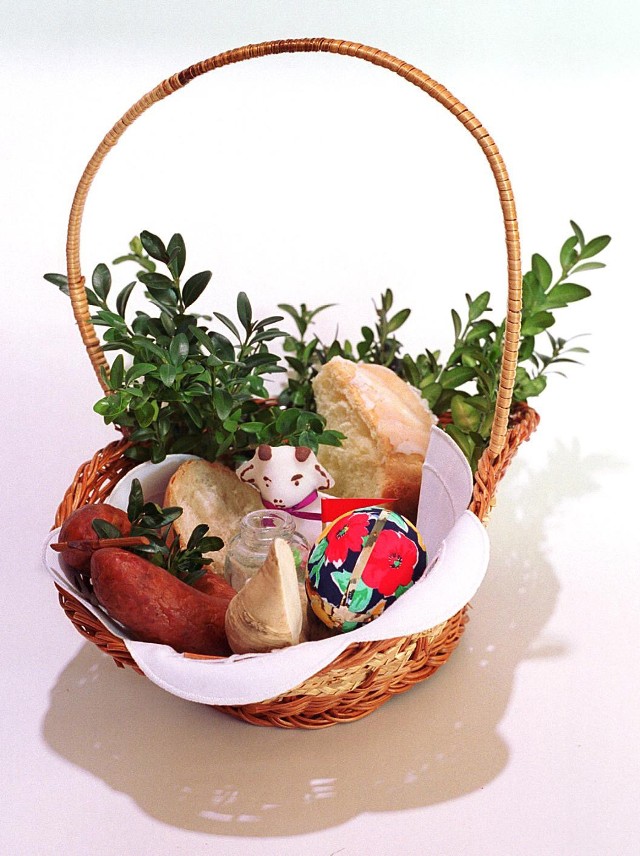 1.Wielkanocna zgadul- zgadula. Odgadywanie zagadek w powiązaniu z obrazkiem  Długie uszy, mały ogon, bardzo jest nieśmiały.I z ogonkiem jak pomponik przez zielone pola goni.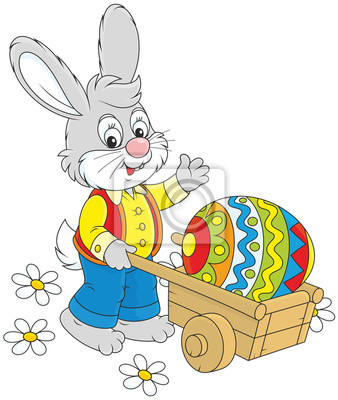 Ma dwa rogi , cztery nogi Z wełny kożuch na mróz srogi Trawę skubie cały ranek ten biały to (baranek) 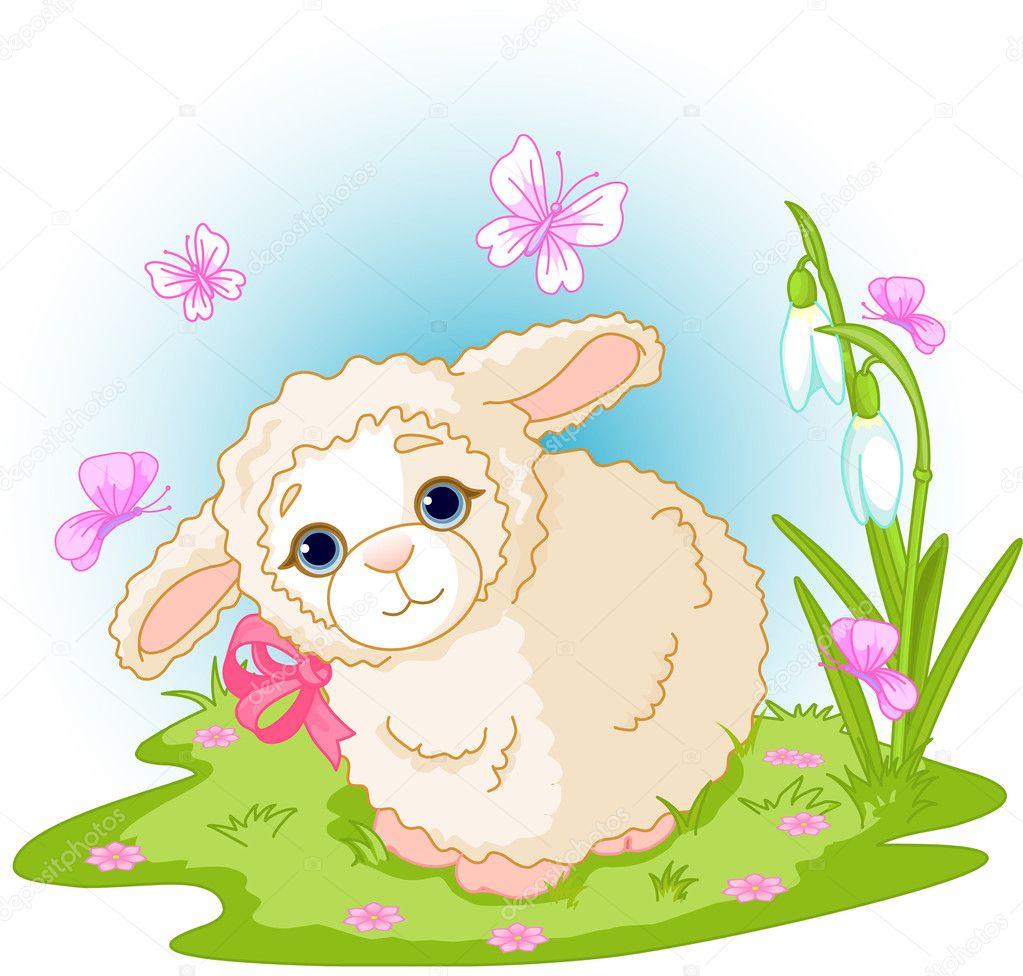 Kura je zniosła , mama przyniosła Ugotowała i dzieciom dała. 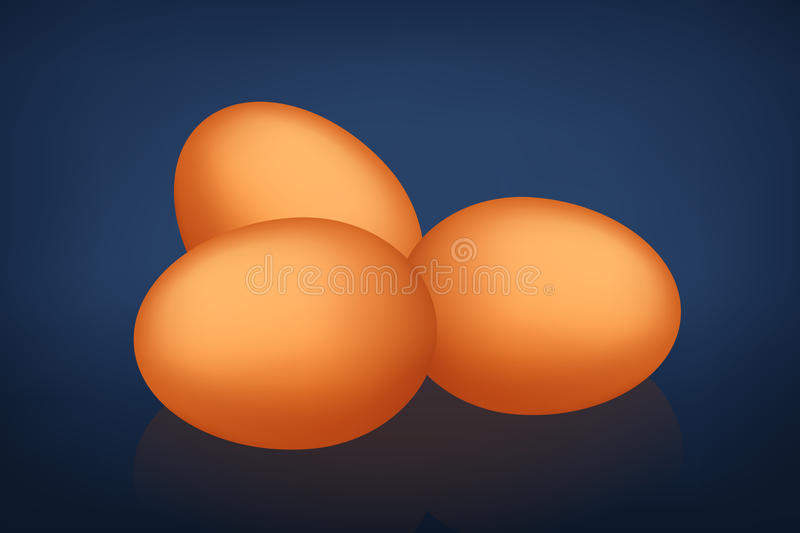      Co to jest kolorowe ,malowane I kraszone i pisaneNa Wielkanoc darowane 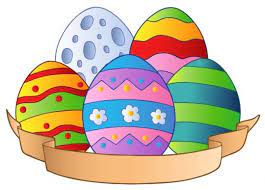 2. Obejrzyj wspólnie z rodzicami film „Śmigus dyngus czyli lany poniedziałek”- https://www.youtube.com/watch?v=-dv7uiV91Ek3. Zabawa z piosenką „Pisanki, pisanki”                        https://www.youtube.com/watch?v=OTPObfVuHCY      4.Co to jest Śmigus-dyngus? Rodzic czyta dziecku wiersz Śmigus–dyngus (autorka: M. Terlikowska)Wie o tym Tomek i Ewa,Że w śmigus się wszystkich oblewa.Ale czy trzeba PawełkaOblewać z pełnego kubełka?Wystarczy małym kubeczkiem.Dla żartu.Dla śmiechu.Troszeczkę.Bo może wiatr chmurę przywiejeI wszystkich was deszczem obleje?Rodzic rozmawia z dzieckiem na temat zwyczaju Śmigusa-dyngusa, który tradycyjnie obchodzony jest w Poniedziałek Wielkanocny. Zadaniem dziecka jest powiedzieć, czy zdania na temat tego zwyczaju są prawdziwe, czy fałszywe. Dobrze, aby dziecko wyjaśniło, dlaczego:W Śmigus-dyngus powinniśmy oblewać wszystkie napotkane osoby wodą.W Śmigus-dyngus najlepiej oblewać wodą prosto w twarz.Według zwyczaju, oblanie kogoś wodą w Śmigus-dyngus przynosi szczęście.Warto w Śmigus-dyngus oblewać wszystkich wodą z pełnego wiadra.Kalambury – jaka to czynność?Dziecko na zmianę z rodzicem pokazują sobie jakąś czynność związaną z porządkami przed świętami (np. odkurzanie, mycie okien, ścieranie kurzy, mycie podłogi, itp.). Zadaniem drugiej osoby jest odgadnąć, jaka to czynność.KARTY PRACY POKOLORUJ I OZDÓB KOSZYCZEK WIELKANOCNY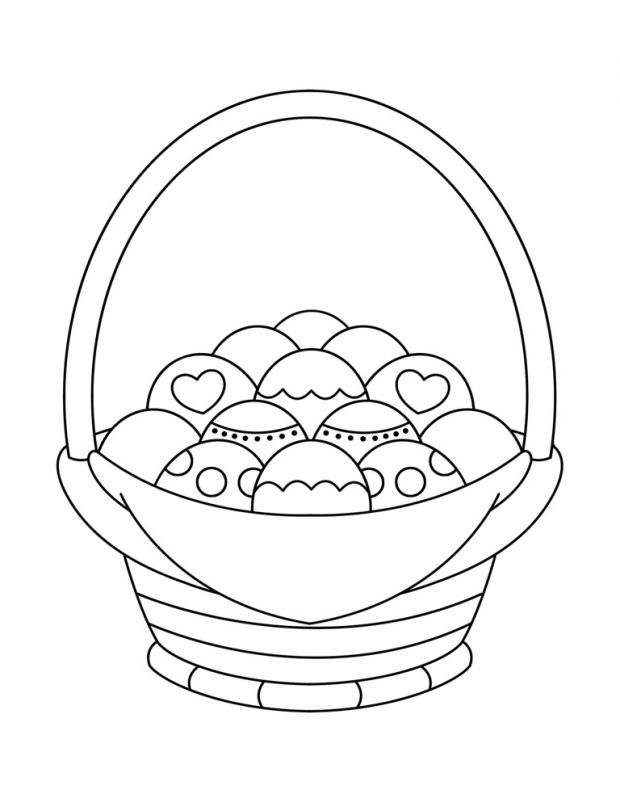 POMYŚL, JAKI WYRAZ POWSTANIE Z ROSYPANKI SYLABOWEJ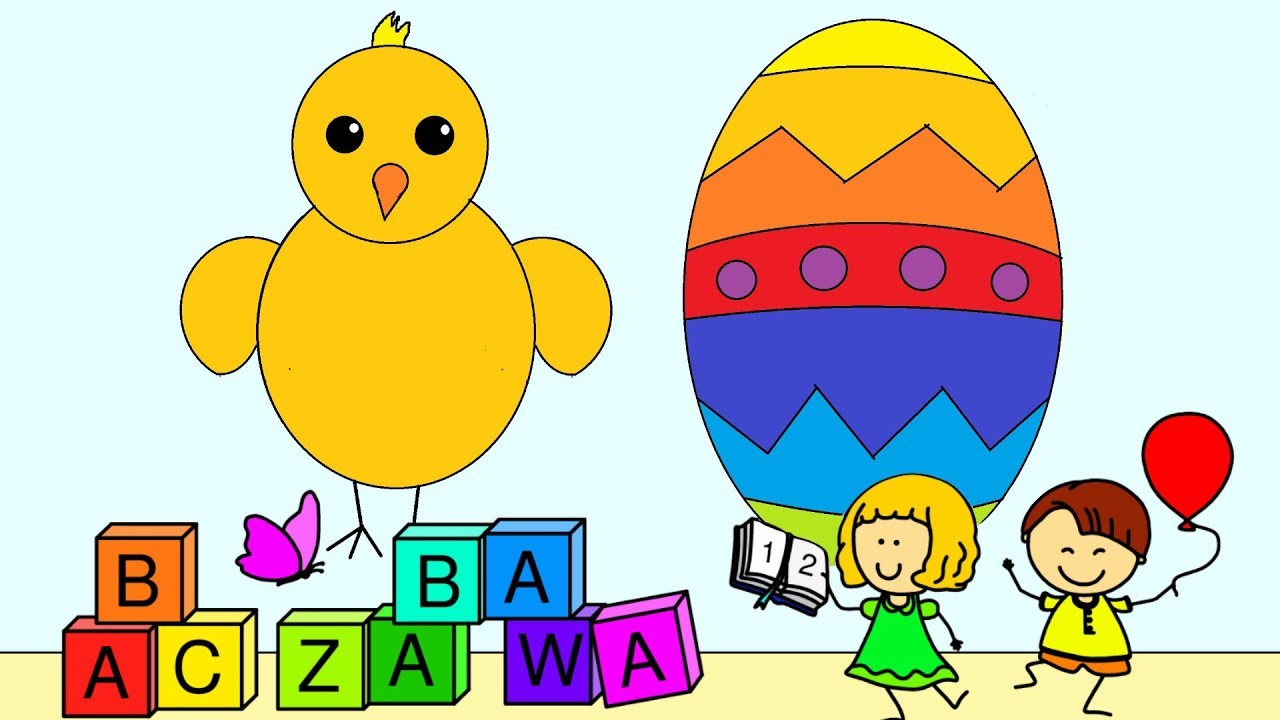 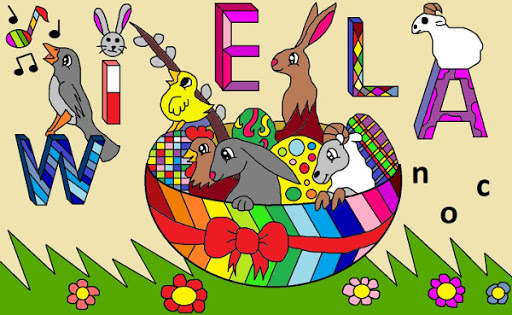 JAKIEJ LITERY BRAKUJE?.ODCZYTAJ WYRAZ WSPÓLNIE Z RODZICAMIPOMALUJ FARBKĄ PISANKĘ I NAKLEJ NA KOLOROWĄ KARTKĘ PAPIERU 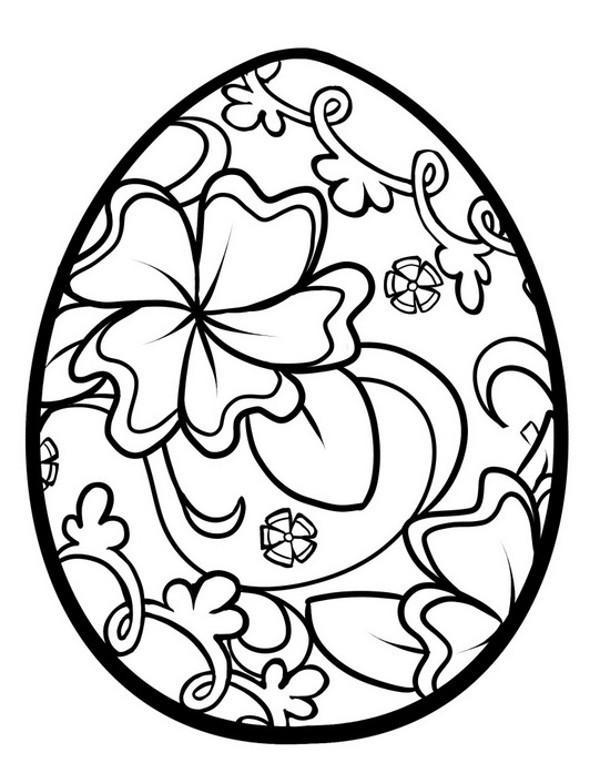 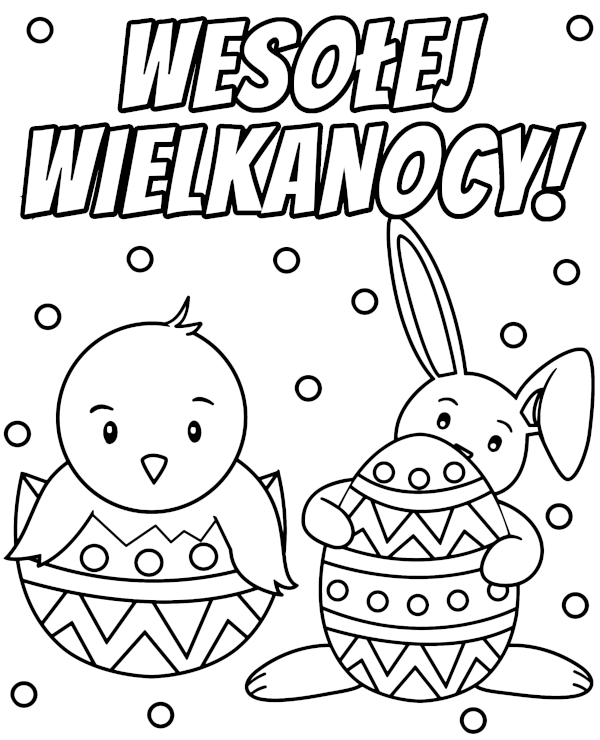 WYKONAJ DOWOLNĄ TECHNIKĄ ŚWIĄTECZNĄ ILUSTRACJE I WSPÓLNIE Z RODZICAMI ODCZYTAJ NAPIS .POWODZENIA ! POZDRAWIAM .GOTOWĄ PRACĘ PRZYNIEŚĆ DO PRZEDSZKOLA